Муниципальное казённое общеобразовательное учреждение «Средняя общеобразовательная школа №14» имени В.И.СлядневойПрограмма мастер-класса «Применение элементов современных педагогических технологий на уроках истории»Методическое объединение: 
филолого-обществоведческого цикла Разработала: учитель истории и обществознанияПономарева Елена Витальевнас. Надежда, 2022Содержание1. Технология коллаж (лента времени)2. Исторические деятели (от неизвестного к известному)3. Образовательная платформа «mozaik education»Цель: Демонстрация опыта работы по применению методических приемов с элементами современных педагогических технологий.Задачи: передать свой опыт путем прямого и комментированного показа последовательности действий, методов, приемов и форм педагогической деятельности;Рассмотреть методический прием коллаж;Рассмотреть методический прием «от известного к неизвестному»;Рассмотреть платформу «mozaik education». Метод наглядности.Здравствуйте, уважаемые коллеги! В соответствии с темой выданной нашему методическому объединению, в своем МК я решила рассмотреть методы и приемы обучения, которые поспособствовали бы привлечению внимания к учебному процессу детей с низкой мотивацией. Сегодня мы с вами рассмотрим 3 приема, которые я использую на своих уроках. Но так как мы проводим методическую неделю, чтобы обменяться опытом, я постаралась взять приемы, которые возможно будет видоизменить и применять для других школьных предметов. Свой МК мне бы хотелось начать с цитаты выдающегося ирландского драматурга и романиста, лауреата Нобелевской премии в области литературы и одиного из наиболее известных ирландских литературных деятелей.Единственный путь ведущий к знаниям  – это деятельность…» Бернард Шоу Метод обучения - способ взаимосвязанной деятельности учителя и учащихся по достижению целей обучения, развития и воспитания. Прием обучения – это часть метода, которая усиливает, повышает его эффективность.Технология коллаж (лента времени)Первый прием, который мы рассмотрим, это коллаж. В переводе это наклеивать.Коллаж — это наглядное вспомогательное средство обучения, методический прием, выполняющий функцию реализации комплекса творческих целей и задач в практику.Использование технологии коллажа как средства обучения кардинально расширяет возможности учителя в выборе материалов и форм учебной деятельности, делает уроки яркими и увлекательными, информационно и эмоционально насыщенными.- Скажите, пожалуйста, что такое история? - Какие периоды у нас есть в истории? Сейчас мы с вами попробуем рассмотреть каждый период истории человечества с помощью коллажа.У каждого на столе есть таблица с определенным историческим периодом. Давайте подпишем каждый период. Теперь мы заполняем свои таблицы соответствующими изображениями, относящимися к конкретно вашему периоду истории.Отлично, теперь мы объединим отрезки истории в одну ленту времени. - Пожалуйста, какой у нас первый период в истории? Выходим прикрепляем первый период.-Какой следующий период? Выходим прикрепляем второй период…..и тд.- Отлично, у нас с вами получился коллаж, рассматривая который, мы можем увидеть характерные особенности каждого из периодов. II. Исторические деятели (от неизвестного к известному) А сейчас я прошу вас внимательно посмотреть на экран, постарайтесь узнать как можно больше исторических лиц. Я уверена, что вы многих точно узнали. Давайте проверим, начнем с портретов, которые ближе нам по времени.- первый вы узнали председатель ЦК КПСС Леонид Ильич Брежнев.-  Юрий Алексеевич Гагарин, человек первый полетел в космос 12 апреля 1961 году.-последний император Российской империи Николай 2- универсальный человек Юрий Алексеевич Гагарин- самая узнаваемая правительница матушка - Екатерина 2. - Петр первый. Первый император Российской империи.- второй царь династии Романовых Алексей Михайлович 1645-1676- сын Алексея Михайловича и старший брат Петра 1, Фёдор Алексеевич1767- 1682Замечу, что все представленные деятели - личности первой величины. Но кого-то мы с легкостью узнали, а кто-то нам остался неизвестным.- Как мы поступаем с историческим неизвестных? Мы помещаем его в известный нам исторический контекст.Поместим его на ленту времени рядом с более известными нам историческими деятелями. Но хронологических рамок недостаточно, чтобы  неизвестно стало известным, нам нужны факты. Перед нами 6 исторических факта, относящихся к данным правителям.Наша с вами задача определить к кому из исторических личностей принадлежит тот или иной факт.И так начнем:При дворе введено ношение европейского платья Создание коллегий – центральные органы управления страной Ликвидирован принцип знатности при определении на службу на первый план выдвинуты личные заслугиПополнение казны за счет снижения налогового бремени и оптимизации государственных расходов Введены «Устав торговый», Единые меры веса, объема и длины Издан указ об утверждении «Привилегии на академию».- Давайте проверим, не подвела ли нас историческая память!Что мы видим, коллеги, оказывается многое из того, что мы ассоциируем с Петром 1 или Алексеевич Михайлович в действительности произошло при Федоре Алексеевиче.Даже знаменитый петровский принцип личной  выслуги, приоритет способностей человека, а не его пароды, впервые на государственном уровне был поставлен его старшим братом Федором. Тем самым Федором, который взошел на престол в 15 лет. Он в совершенстве владея 3 иностранными языками, профессионально разбираясь в экономике, богословии, стихосложении, культуре. В правлении Федора произошло много важных событий. Были приняты указы, имеющие далеко идущие последствия. В частности он уделял большое внимание развитию светского образования.Судьба отвела ему 21 год жизни и 6 лет царствования. Но короткое 6-летнее правление Федора во многом определила то, что потом поможет младшему из сыновей Алексея Михайловича, назвать себя отцом Отечества, императором всероссийским и наконец – великим!Ни в коем случае не преувеличивая значимости Федора и не ставя под сомнения глобальности, масштабности и революционности реформ Петра. Надо признать, что сам исторический процесс, само время, да и мы вслед за ним предали забвению многое из то, что было сделано. А как мы убедились, сделано было не мало. И царь Федр и деяния его заслуживаю достойного места в нашей памяти. Образовательная платформа «mozaik education»А сейчас, я хочу показать вам еще один инструмент, который я использую на своих уроках. Это 3Д модели древних построек, где кипит жизнь людей того времени. Мы с вами сегодня рассмотрим пример, который можно использовать на уроке 5 класса при прохождении темы «Афинский полис».Давайте с вами откроем 3Д модель и посмотрим, что нам там будет полезно. Здесь мы можем увидеть и посмотреть на древние Афины с высоты птичьего полета. А также более детально рассмотреть акрополь. Акрополь – это возвышенная и укрепленная часть древнегреческого города, так называемый верхний город. Убежище в военное время для граждан города. Вообще на территории акрополя находились самые важные строения в городе. К примеру, храмы. В Афинах главным храмом был Парфенон. Давайте посмотрим его поближе. Внутри Парфенона мы можем посмотреть на золотую статую Афины (творение великого древнегреческого скульптора Фидия) – богини войны и мудрости. Так же в этом приложении мы можем погулять по Афинскому Акрополю и посмотреть на жителей Афин.Так же тут мы можем просмотреть мини видео с обзором, где нам краско рассказывают о теме урока. После этого мы можем пройти мини тест и посмотреть, как мы освоили программу. Предлагаю вам попытаться ответить на вопросы этого теста. Таки виды деятельности действительно заостряет внимание детей на учебном процессе. Они видят привычнее им картинки, похожие на компьютерные игры. Дети как губки пытаются вбирают в себя информацию, если же они не найдут что-то интересное на вашем уроке, они полезут в телефон, поглощать информацию там. А такие яркие и интересные методические приемы, помогут учителям зафиксировать внимание учащихся на обучающемся процессе.Мой МК был проработан так, чтобы инструменты, которые я показала, были полезны не только учителям истории, но и другим предметникам.Ход урока.Организационный момент (1 мин) Добрый день, ребята, меня зовут Елена Витальевна. Давайте улыбнемся друг другу и создадим позитивный настроение на уроке.Актуализация опорных знанийФронтальный опрос:1. Как назывался высший совещательный орган при государе, в который входили «думные чины»? (Боярская дума).2. Как назывался правитель в конце 15 века? (Великий князь Всея Руси)3. Как назывались общегосударственные ведомства? (Дворец и казна)4. Как назывались люди, правившие отдельными уездами страны? (Наместники)5. Назовите два крупных города, присоединенных к Московскому княжеству при Иване III. (Новгород, Тверь).6.  Кто завершил объединение русских земель? (Василий III)Постановка цели и задач урока. Мотивация учебной деятельности учащихся.Просмотр видео – отрывок из фильма «Иван Васильевич меняет профессию» 
Леонид Гайдай 1973г.Учитель: ребята, кто же эта личность? Учащиеся: Иван IV Грозный. Учитель: Совершенно верно, это правитель России Иван IV Васильевич. Вы до этого изучали этого правителя? - После кого он стал правителем?- Василий III в умерший в 1533 г.,назначил совет опекунов для Ивану IV, которому тогда было всего 3 года. Но боярский совет возведя Ивана на престол стали бороться за власть и правление странной перешло в руки к Елене Глинской.IV. Усвоение новых знаний и способов действий.Давайте с вами прочтем отрывочки из труда Василия Осиповича Ключесвского «Курс русской истории» и проанализируем, какой личностью был данный правитель? «От природы он получил ум бойкий и гибкий, вдумчивый и немного насмешливый, настоящий великорусский, московский ум. Но обстоятельства, среди которых протекало детство, рано испортили этот ум, дали ему неестественное болезненное развитие. Он рано осиротел – на четвертом году жизни лишился отца, а на восьмом потерял мать. Он с детства видел себя среди чужих людей. В душе его рано и глубоко врезалось и на всю жизнь сохранилось чувство сиротства, брошенности, одиночества, о чем он твердил при всяком случае: «Родственники мои не заботились обо мне».    «Как все люди, выросшие среди чужих, без отцовского призора и материнского привета, (он) рано усвоил себе привычку ходить оглядываясь и прислушиваясь. Это развило в нем подозрительность, которая с летами превратилась в глубокое недоверие к людям. В детстве ему часто приходилось испытывать равнодушие и пренебрежение со стороны окружающих. Он сам вспоминал после в письме к князю Курбскому, как его с младшим братом Юрием стесняли во всем, держали как убогих людей, плохо кормили и одевали, ни в чем воли не давали, все заставляли делать насильно и не по возрасту. «Безобразные сцены боярского своеволия и насилия, среди которых рос (он), были первыми политическими его впечатлениями. Они превратили его робость в нервную пугливость, из которой с летами развилась наклонность преувеличивать опасность, образовалось то, что называют страхом с великими глазами. Вечно тревожный и подозрительный, (он) рано привык думать, что окружен только врагами, и воспитал в себе печальную наклонность – высматривать, как плетется вокруг него бесконечная сеть козней, которые чудилось ему, стараются опутать его со всех сторон.Давайте разберем и выпишем положительные и отрицательные стороны: ПОЛОЖИТЕЛЬНОЕ                                                ОТРИЦАТЕЛЬНОЕ-ум бойкий и гибкий                                                         - жестокость               -знал Библию                                                                     - подозрительность                                                                                                         -знал ход церковной службы                                            - мстительность              -читал летописи, жития святых                                        - обидчивость       -писал яркие письма                                                          - недоверие к людям    -сочинял музыку                                                                 - робость                -играл в шахматы                                                                                Учитель: Иван Грозный - самый загадочный и самый жестокий царь на Руси, был высокообразованным и просвещенным человеком, сочинял музыку, собрал уникальную, лучшую в мире библиотеку оставил в Москве и истории свой неизгладимый след. Вот такой человек на 17 году жизни заявил митрополиту Макарию о своем намерении венчаться на царство. (слайд) Это было новшество. До Ивана 4 венчали на великое княжение. В чем же разница?16 января 1547 года венчание на царство. Оно проходило в Успенском соборе. Ивана Васильевича посадили на золоченный трон, на плечи одели бармы (круг золототканой материи), и митрополит возложил ему на голову шапку Мономаха.Учитель: Каково было значение венчания Ивана 4 на царство?Работа с книгой. Учитель: но в год венчания на царство произошло еще одно событие. Открываем учебник на стр. 44, находим пункт 4. Давайте с вами прочтем и попробуем понять причины и итоги этого события. 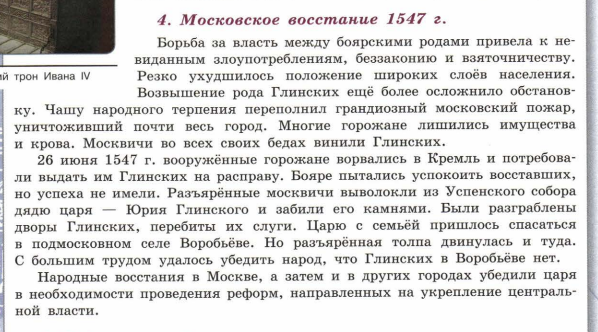 - на стр. 44 найдите, кто входил в Избранную радуИЗБРАННАЯ РАДА (1549)1. поп Сильвестр2. князь Андрей Курбский3. боярин Иван Висковатый4. дворянин Алексей Адашев - возглавил5. митрополит Макарий    Записывают в тетради - Таким образом, после венчания на царство в 1547 году и создания Избранной рады началось самостоятельное правление Ивана IV Грозного.Реформы Избранной рады в системе управления государством, в армии.Самостоятельная работа с учебником, заполнение таблицы - Прочитав пункты 3,4 стр. 45-48, вам сейчас нужно заполнить таблицу - Проверим, что у вас получилось (комментируют записанное)- Итак, какой мы можем сделать вывод? Каково значение реформ Избранной рады? (реформы улучшили работу государства, царь стал советоваться с народом, усилилась ответственность бояр за свои действия, улучшилось управление государством, с помощью выборного самоуправления царь разделил власть с народом, усилилась мощь государства) - Кроме этого в русской армии появились литые бронзовые пушки, легкие полевые орудия, тяжелые крепостные осадные орудия, Царь-пушка например. В русской армии были созданы специальные строительные отряды. Их лучшее изобретение – гуляй-города – деревянные щиты, из которых можно было собрать стены от 2 до .V. Закрепление новых знаний.Игра «Новогодняя елка» по изученным датам.  - Какие вопросы мы поставили в начале урока? Мы смогли на них ответить?Давайте еще раз закрепим.- Почему и кто правил в годы малолетства Ивана? - В чем значение венчания на царство? - Что такое Избранная рада? Кто туда входил? - Каково содержание и суть реформ Избранной рады? - Какова же была проблема нашего урока? (почему Российскому государству потребовались реформы в начале правления Ивана IV?) - Как мы можем ответить на наш главный вопрос? (в годы боярского правления ухудшилось положение народных масс, опустела казна, вспыхивали восстания)VI. Рефлексия (заполняют лист самооценки)VII. Итог урока и домашнее задание. Оценивание.- Ребята, мы справились с задачами и проблемами нашего урока. Вывод: Боярское правление при малолетнем великом князе Иване IV сопровождались многочисленными злоупотреблениями властью, которые привели к восстанию в 1547 году, вызвали реформы Избранной рады, направленный на укрепление Российского государства.- На последующих уроках мы продолжим говорить об Иване Грозном. На дом: § 3, ответить устно на вопросы после параграфа, подготовить сообщение об одном из участника Избранной рады.	ДатаРеформаСодержание .Учреждение Земского собораЗемский собор – собрание представителей от сословий Русской земли для решения важных государственных дел.Земский собор принимает новый СудебникПеречисляются разные виды штрафа, наказания за них; наказание за взятки и несправедливый приговор; подтверждение Юрьева дня1550-е гг.Создание приказовПриказы – это органы центральной власти, каждый из которого ведал определенной отраслью государственного управления (Посольский, Разрядный, Поместный, Разбойный и т. д.).Реформа местного управленияОтмена кормлений, введение выборного самоуправления в городах, уездах, волостях.Военная реформаСоздание дворянской конницы и стрелецкой пехоты1. Оцените свою работу за урок2. Что на уроке больше всего понравилось (запомнилось?)3. Что было самым трудным?4.Что так и осталось непонятным?